Desde el Comité Científico de la Sociedad de Medicina Rural del Neuquén, y en vistas al “XXXVIII Congreso Nacional de Medicina General, Equipos de Salud y Encuentros con la Comunidad, a realizarse en Neuquén entre el 9 y el 12 de noviembre de 2023”, tenemos el agrado de abrir la convocatoria a la inscripción de JURADOS, para integrar el COMITÉ CIENTÍFICO FAMG 2023.Si usted ha recibido esta invitación es porque reconocemos sus saberes y experiencia en el campo de la Salud Colectiva y veríamos con agrado que se sume a nuestro comité.Según informa la convocatoria en la página oficial de la Federación, el/la jurado evaluador/a es un grupo de técnicos con experticia adquirida a través de su formación de grado y/o postgrado en investigación científica. Su disciplina puede ser oriunda en las ciencias de la salud o sociales y su práctica debe haberlo/a puesto en contacto/conocimiento con el campo de la salud y particularmente con la Atención Primaria de la Salud / Salud Colectiva.Pueden o no estar insertos/as en la FAMG ya que su rol es acotado a la evaluación de trabajos científicos, relatos de experiencia y afiches/banner presentados al Congreso anual de la FAMG. Sin embargo son propuestos/as desde esta entidad, a través de las asociaciones provinciales, siendo estas las que al evaluar su experiencia de trabajo y participación en espacios de salud colectiva y reconociéndoles saberes teóricos imprescindibles desde su disciplina y desde la APS los avalan.Su trabajo se despliega desde la fecha en que recibe los trabajos presentados al congreso y que le han sido asignados para su evaluación hasta la fecha de devolución.Preferentemente asiste a los congresos pero esto no es condición sine qua non para su desempeño. Se valora sobre todo su saber técnico y axiológico en el campo de la Salud Colectiva.A partir de lo expresado, para la provincia del Neuquén, los/las interesados/as en inscribirse, se postulan a través de la Sociedad de Medicina Rural, a partir del formulario cuyo link presentamos a continuación: https://forms.gle/wMSdbVpqaz3Ndzwv9La inscripción ya se encuentra abierta y cierra el 31 de julio del 2023.Para finalizar nos queda informar que durante la jornada del sábado 5 de agosto 2023, en horario a confirmar, se realizará con modalidad virtual, una capacitación para todos/as los/las personas inscriptas. El mismo se transmitirá desde la SMR del Neuquén, por los representantes del Comité Científico de la FAMG, para todo el país.Quedan ustedes formalmente invitados/as.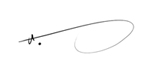                                                                                                        Adriana A. Feltri                                                                                                      Presidenta                                                                                                       Sociedad Medicina Rural